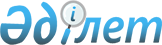 О внесении изменений в постановление Правительства Республики Казахстан от 19 мая 2008 года N 471Постановление Правительства Республики Казахстан от 29 августа 2008 года N 800



      В соответствии с пунктом 2 
 статьи 8 
 Таможенного кодекса Республики Казахстан от 5 апреля 2003 года Правительство Республики Казахстан 

ПОСТАНОВЛЯЕТ:





      1. Внести в 
 постановление 
 Правительства Республики Казахстан от 19 мая 2008 года N 471 "О введении временного запрета на вывоз бензина и дизельного топлива" (САПП Республики Казахстан, 2007 г., N 27, ст. 253) следующие изменения:




      в пункте 1:



      слова "1 сентября 2008 года" заменить словами "1 января 2009 года";



      слова ", кроме печного топлива бытового" исключить;



      слова "(код ТН ВЭД 2710 19 310 0 - 2710 19 490 0)" заменить словами "(код ТН ВЭД 2710 19 410 0 - 2710 19 490 0)".




      2. Комитету таможенного контроля Министерства финансов Республики Казахстан принять необходимые меры по выполнению пункта 1 настоящего постановления.




      3. Министерству иностранных дел Республики Казахстан уведомить в установленном порядке Интеграционный комитет Евразийского экономического сообщества о продлении срока запрета на вывоз с территории Республики Казахстан бензина и дизельного топлива.




      4. Настоящее постановление вводится в действие со дня его первого официального опубликования.


      Премьер-Министр




      Республики Казахстан                       К. Масимов


					© 2012. РГП на ПХВ «Институт законодательства и правовой информации Республики Казахстан» Министерства юстиции Республики Казахстан
				